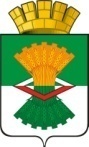                                         АДМИНИСТРАЦИЯМАХНЁВСКОГО МУНИЦИПАЛЬНОГО ОБРАЗОВАНИЯ ПОСТАНОВЛЕНИЕ11 мая 2021 года                                                                                                    № 324п.г.т. МахнёвоО введении особого противопожарного режима на территории Махнёвского муниципального образования	В связи с ростом количества природных пожаров и сухими погодными условиями, сопровождаемыми усиленными порывами ветра, руководствуясь Федеральными законами от 06.10.2003 № 131-ФЗ «Об общих принципах организации местного самоуправления в Российской Федерации», от 21.12.1994 № 69-ФЗ «О пожарной безопасности», постановлением Правительства Российской Федерации от 16.09.2020 № 1479 «Об утверждении правил противопожарного режима в Российской Федерации», статьей 14 Закона Свердловской области от 15.07.2005 № 82-ОЗ «Об обеспечении пожарной безопасности на территории Свердловской области», постановлением Правительства Свердловской области от 29.04.2021 № 253-ПП                                    «Об установлении особого противопожарного режима на территории Свердловской области», постановлением Администрации Махнёвского муниципального образования от 07.04.2017 № 223 «О порядке установления особого противопожарного режима на территории Махнёвского муниципального образования», Уставом Махнёвского муниципального образования, ПОСТАНОВЛЯЮ:1.  Установить на территории Махнёвского муниципального образования особый противопожарный режим с 12 мая 2021 года.	2. 	Утвердить план мероприятий по предупреждению пожаров при установлении особого противопожарного режима на территории Махнёвского муниципального образования (прилагается).	3. 	Главам территориальных органов и территориальных структурных подразделений Администрации Махнёвского муниципального образования, руководителям, привлекаемым к реализации мероприятий плана, принять меры по выполнению пунктов плана в части, их касающейся.	4. 	На время действия особого противопожарного режима повсеместно:4.1. запретить разведение костров, сжигание мусора и травы, в том числе на индивидуальных приусадебных участках и в коллективных садах, порубочных остатков в лесных массивах, отходов лесопромышленных предприятий, сжигание стерни, пожнивных остатков;4.2. запретить проведение пожароопасных работ в населенных пунктах, на лесных участках и торфомассивов;	4.3. ограничить пребывание граждан в лесах;	4.4. запретить проведение фейерверков на придомовых территориях, в местах общего пользования, с массовым пребыванием людей;	4.5. запретить топку отопительных печей, не имеющих искрогасителей;4.6. запретить проведение мероприятий по отжигу сухой травы (сельскохозяйственных палов) на территории муниципального образования;4.7. запретить использование противопожарных расстояний между зданиями, сооружениями и строениями для складирования материалов, оборудования и тары, для стоянки транспорта и строительства (установки) зданий и сооружений, для разведения костров и сжигания отходов и тары;  	4.8. запретить проведение лесозаготовок и использование техники на полевых работах, не имеющей искрогасителей.5. Главам территориальных органов и территориальных структурных подразделений Администрации Махнёвского муниципального образования:5.1. разработать и утвердить график патрулирования территорий;5.2. при выявлении нарушений пункта 4 настоящего постановления на подведомственной территории составлять протокол об административном правонарушении с последующим его направлением в административную комиссию Махнёвского муниципального образования;	5.3. организовать круглосуточное дежурство личного состава добровольных пожарных дружин на праздничные и выходные дни;          5.4. организовать ликвидацию несанкционированных свалок, принять меры к пресечению несанкционированного складирования мусора местным населением;          5.5. организовать отключение от систем электроснабжения заброшенных и бесхозяйных строений, принять меры по пресечению проникновения сторонних лиц в указанные объекты;     5.6. предусмотреть использование для целей пожаротушения имеющуюся водовозную, поливочную и землеройную технику.6. Учреждениям, организациям, иным юридическим лицам независимо от их организационно-правовых форм и форм собственности, крестьянским (фермерским) хозяйствам, общественным объединениям, индивидуальным предпринимателям, должностным лицам, гражданам Российской Федерации, иностранным гражданам, лицам без гражданства, владеющим, пользующимся и (или) распоряжающимся территорией, прилегающей к лесу, обеспечить ее очистку от сухой травянистой растительности, пожнивных остатков, валежника, порубочных остатков, мусора и других горючих материалов на полосе шириной не менее 10 метров от леса либо отделяют лес противопожарной минерализованной полосой шириной не менее 0,5 метра или иным противопожарным барьером. 7. Правообладателям земельных участков (собственники земельных участков, землепользователи, землевладельцы и арендаторы земельных участков) сельскохозяйственного назначения принять меры по защите сельскохозяйственных угодий от зарастания сорной растительностью и своевременному проведению сенокошения на сенокосах.8. Правообладателям земельных участков (собственники земельных участков, землепользователи, землевладельцы и арендаторы земельных участков), расположенных в границах населенных пунктов, садоводческих, огороднических или дачных некоммерческих объединений произвести уборку мусора и покос травы (границы уборки территорий определяются границами земельного участка на основании кадастрового или межевого плана).    9. Отделу правового обеспечения, муниципальной службы и кадров Администрации Махнёвского муниципального образования (Кислых А.В.) разработать график дежурства сотрудников Администрации Махнёвского муниципального образования в период особого противопожарного режима для организации оперативного реагирования на возникновение пожаров и их тушение.10. И.о. директора МКУ по обслуживанию органов местного самоуправления (Черемисин А.С.) обеспечить круглосуточное дежурство автотранспорта для своевременного реагирования оперативной группы КЧС и ОПБ муниципального образования на изменения лесопожарной обстановки при установлении особого противопожарного режима.11.  Рекомендовать ГКПТУ СО «ОПС СО № 15» (В.Ю. Молдован),                МОО «ДПО Махнёвского муниципального образования» (Палаумов А.В.) совместно с представителями территориальных органов и территориальных структурных подразделений Администрации Махнёвского муниципального образования, активизировать разъяснительную и пропагандистскую работу по вопросам пожарной безопасности среди населения.12. Рекомендовать МО МВД России «Алапаевский» (Э.Л. Губер), ОНД и ПР МО Алапаевское, МО г.Алапаевск и Махневского МО Управления НД и ПР ГУ МЧС России по Свердловской области (Е.С. Фомин), в период действия особого противопожарного режима усилить функции контроля, в пределах полномочий, установленных законодательством:12.1. Предоставить необходимое количество личного состава, машин для оповещения населения и обеспечения правопорядка;      12.2. Принимать административные меры к лицам, нарушающим особый противопожарный режим.13. Отделу единой дежурно-диспетчерской службы МКУ по обслуживанию органов местного самоуправления (Авдеева Т.С.) совместно с главами территориальных органов и территориальных структурных подразделений Администрации Махнёвского муниципального образования осуществлять ежедневный мониторинг обстановки на территории населенных пунктов Махнёвского муниципального образования;  14. Отделу образования и молодежной политики Администрации Махнёвского муниципального образования (Смирнова Л.А.):             14.1. Провести дополнительный инструктаж руководителей образовательных организаций по пожарной безопасности;14.2. Организовать проведение уроков ОБЖ по вопросам соблюдения учащимися мер пожарной безопасности и безопасности на водных объектах.	15. 	Опубликовать настоящее постановление в газете «Алапаевская искра» и разместить на официальном сайте Махнёвского муниципального образования.	16. 	Контроль за исполнением настоящего постановления оставляю за собой.Глава Махнёвского муниципального образования                                                                А.С. КорелинПриложениек постановлению Администрации Махнёвского муниципального образованияот 11.05.2021 № 324ПЛАНмероприятий по предупреждению пожаровпри установлении особого противопожарного режимана территории Махнёвского муниципального образования № 
п/пНаименование мероприятияСрок     
проведенияОтветственный     
за выполнение1.Проведение разъяснительной работы с населением по соблюдению правил пожарной безопасности, по недопущению сжигания мусора и порядку действий в случае возникновения пожара.Весь периодОбщественные инструкторы пожарной профилактики, главы территориальных органов и территориальных структурных подразделений Администрации Махнёвского муниципального образования2.Организация проверки          
противопожарного состояния     
населённых пунктов, объектов   
экономики, организаций и садоводческих товариществ, расположенных в лесных массивах или в непосредственной близости от них.   Весь периодОбщественные инструкторы пожарной профилактики, отдел надзорной деятельности Алапаевского МО, МО г. Алапаевск, Махнёвского МО УНД ГУ МЧС России по СО3.Обеспечение устройства и содержание заградительных (защитных) полос вокруг населенных пунктов.май 2021 г.Главы территориальных органов и территориальных структурных подразделений Администрации Махнёвского муниципального образования4.Проведение ежедневного анализа    
складывающейся пожарной        обстановки, заблаговременное создание группировки сил и средств      для защиты населенных пунктов и объектов экономики от пожаров  Весь периодГлавы территориальных органов и территориальных структурных подразделений Администрации Махнёвского муниципального образования5.Определение перечня имеющейся автотранспортной техники, привлекаемой  для тушения пожаров, в т.ч. и для ландшафтных пожаров, обеспечение ее исправности, укомплектованности, оборудованием, предусмотреть необходимым запасом ГСМ  май 2021 г.Главы территориальных органов и территориальных структурных подразделений Администрации Махнёвского муниципального образования6.Организация в случае ухудшения
обстановки с пожарами круглосуточного дежурства водителей автотракторной техники, включенной в перечень, и установление жесткого контроля за их дежурством   Весь периодГлавы территориальных органов и территориальных структурных подразделений Администрации Махнёвского муниципального образования, руководители муниципальных учреждений и предприятий7.Обеспечение координации действий заинтересованных организаций   при проведении мероприятий по борьбе с лесными и торфяными
пожарами, повышение контроля и требовательности в части       
выделения противопожарной      
техники и людских ресурсов      
для борьбы с пожарами          Весь периодГлавы территориальных органов и территориальных структурных подразделений Администрации Махнёвского муниципального образования8.Организация разъяснительной   
работы с населением по вопросам
противопожарной профилактики   
в пожароопасный сезон, готовности к действиям при  возникновении чрезвычайных  ситуаций. Обеспечение своевременного информирования   населения о складывающейся пожарной обстановке        Весь периодГлавы территориальных органов и территориальных структурных подразделений Администрации Махнёвского муниципального образования9.Организация рейдов и патрулирования территорий в целях предотвращения и своевременного обнаружения очагов возгорания с участием сотрудников правоохранительных и надзорных органов.Весь периодГлавы территориальных органов и территориальных структурных подразделений Администрации Махнёвского муниципального образования, отдел надзорной деятельности Алапаевского МО, МО г. Алапаевск, Махнёвского МО УНД ГУ МЧС России по СО, МО МВД России «Алапаевский»10.Проведение очистки территорий населённых пунктов от горючих отходов мусора  и сухой растительности         Весь периодГлавы территориальных органов и территориальных структурных подразделений Администрации Махнёвского муниципального образования11.Организация создания в частных жилых домах и на садовых
участках запасов воды, других огнетушащих средств для первичного пожаротушения. На стенах жилых домов вывесить таблички о наличии первичных средств  пожаротушения                  Весь периодГлавы территориальных органов и территориальных структурных подразделений Администрации Махнёвского муниципального образования12.Размещение информационных щитов с противопожарной тематикой    на территории населенных пунктов и на дорогах вблизи лесных массивов   Весь периодГлавы территориальных органов и территориальных структурных подразделений Администрации Махнёвского муниципального образования13.Обеспечение контроля выполнения требований Правил противопожарного режимаВесь периодГлавы территориальных органов и территориальных структурных подразделений Администрации Махнёвского муниципального образования